Data Use ResourcesToGeneral Data Use Resources	Traveling Through Time: Forum Guide to LDSs, Book III: Effectively Managing LDS Data: http://nces.ed.gov/pubs2011/2011805.pdf Traveling Through Time: Forum Guide to LDSs, Book IV: Advanced LDS Usage: http://nces.ed.gov/pubs2011/2011802.pdf Identifying SLDS Users and Uses: SLDS Brief: https://nces.grads360.org/app/Default.aspx, Note: navigate to Technical Assistance > Documents and enter title in keyword search window.National Forum on Education Statistics. (2012). Forum Guide to Taking Action with Education Data. U.S. Department of Education. Washington, DC: National Center for Education Statistics.  Not yet published. http://nces.ed.gov/pubsearch/ Data Use Through Visualization and Storytelling (webinar recording), June 2012. http://nces.ed.gov/programs/slds/webinars.asp#MW_June_2012_01 Integrated Data System Person Identification: Accuracy Requirements and Methods.  February 2012: http://www.jacob-france-institute.org/documents/MD-WDQI-Person-Identification-Report.pdfEducator Data Use Resources Oregon Direct Access to Achievement (DATA) Project: http://oregondataproject.org/Kansas State Department of Education, Assessment Literacy Project: http://www.ksde.org/Default.aspx?tabid=2091; direct link to training modules: http://www.k-state.edu/ksde/alp/ Making Sense of Data-Driven Decision Making in Education: Evidence from Recent RAND Research, 2006.  http://www.rand.org/pubs/occasional_papers/OP170/U.S. Department of Education, Office of Planning, Evaluation, and Policy Development, Use of Education Data at the Local Level From Accountability to Instructional Improvement, Washington, D.C., 2010.  http://www2.ed.gov/rschstat/eval/tech/use-of-education-data/use-of-education-data.pdfU.S. Department of Education, Office of Planning, Evaluation and Policy Development, Teachers’ Ability to Use Data to Inform Instruction: Challenges and Supports, Washington, D.C., 2011. http://www2.ed.gov/rschstat/eval/data-to-inform-instruction/report.pdf Growth Models: SLDS Guide: http://nces.ed.gov/programs/slds/pdf/guide_growth-model.pdf Program Evaluation Data Use Resources 	Using Data for Program Improvement: How Do We Encourage Schools to Do It? Author: Levesque, et al. (1996): http://www.eric.ed.gov/ERICWebPortal/contentdelivery/servlet/ERICServlet?accno=ED392983Developing Logic Chains (Program Theory, Logic Models), Seminar at the University of Johannesburg, Department of Public Governance Johannesburg, South Africa 18 February 2011.  Professor Patricia Rogers, Patricia.Rogers@rmit.edu.au. http://www.uj.ac.za/EN/Faculties/humanities/departments/publicgov/Documents/Prof%20P%20Rogers%20How%20to%20develop%20logic%20chain%20models%20for%20evaluation.pdfResearcher Data Use Resources 	SLDS Data Use Issue Brief II: Forming Research Partnerships with State and Local Education Agencies: http://nces.ed.gov/programs/slds/pdf/Data-Use-Issue-Brief-2_Research-Partnerships.pdf SLDS Data Use Issue Brief III: Turning Administrative Data into Research-Ready Longitudinal Datasets: http://nces.ed.gov/programs/slds/pdf/Data-Use-Issue-Brief-3_Research-Ready-Datasets.pdf SLDS Data Use Issue Brief IV: Techniques for Analyzing Longitudinal Administrative Data: http://nces.ed.gov/programs/slds/pdf/Data-Use-Issue-Brief-4_Analysis-Techniques.pdf Research Agenda Needs Assessment.  Kansas Department of Education, 2008.  http://nces.ed.gov/Programs/SLDS/LDSShare/DocumentDirectory/ResearchPolicy/Research/KSResearchNeedsAssessment.pdf Virginia's Agency and Researcher Tools for Managing Data Access (webinar recording), September 2012. 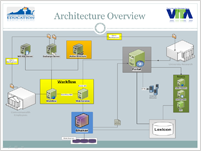 Will Goldschmidt of the Virginia Information Technology Agency presented Virginia's data request tool used for the state’s federated data system. Goldschmidt demonstrated the tool, describing its components and architecture, as well as the tool’s entire communication process, from data request to acceptance/rejection of request. State Support Team member Keith Brown facilitated this webinar.View Webex Webinar Presentation
VLDS Component Overview (2.42 MB)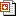 http://nces.ed.gov/programs/slds/webinars.asp#MW_September_2012_01Stakeholder Engagement Resources 	Stakeholder Engagement Plan for Statewide Longitudinal Data Systems Guide & Template: https://nces.grads360.org/app/Default.aspx, Note: navigate to Technical Assistance > Documents and enter title in keyword search window.Advancing College Access and Completion through Longitudinal Data Analysis and Stakeholder Engagement Scope of Work. Rhode Island Department of Education, 2011. http://nces.ed.gov/Programs/SLDS/LDSShare/DocumentDirectory/NewDocuments/6466_ri_college_access_grant_scope_of_work.doc Communications Plan Template: http://nces.ed.gov/Programs/SLDS/LDSShare/DocumentDirectory/NewDocuments/7677_communications_plan_template_with_instructions.doc DATA Project Communications Plan.  Oregon Department of Education, 2008.  http://nces.ed.gov/Programs/SLDS/LDSShare/DocumentDirectory/ProjectManagement/ORCommunicationsPlan.pdf Traveling Through Time: Forum Guide to LDSs, Book II: Planning and Developing an LDS: http://nces.ed.gov/pubs2011/2011804.pdf Stakeholder Communication: SLDS Best Practices Brief, May 2011.  http://nces.ed.gov/programs/slds/pdf/best_practices.pdf 